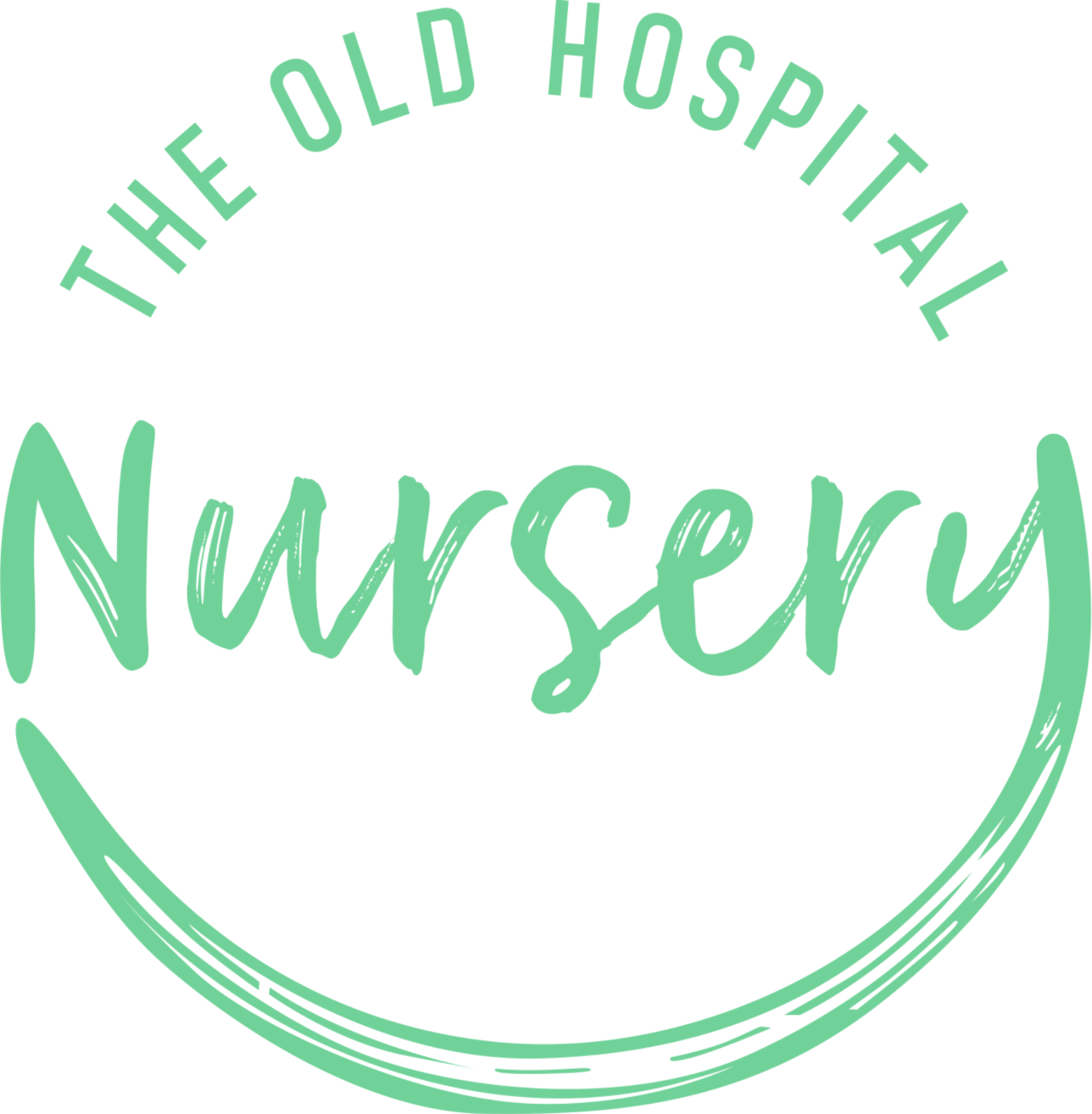 Online Safety PolicyDate of Last Review: 06/10/2023Date for Next Review: 06/10/2025 (unless legislation changes)Trigger is In Place For Next Review 3, The Old Hospital, Field Stile Road, Southwold, Suffolk, IP18 6LD.The Old Hospital Nursery is aware of the growth of the internet and the advantages this can bring. However, it is also aware of the dangers it can pose and we strive to support children, staff and families to use the internet safely. We refer to 'Safeguarding children and protecting professionals in early years settings: online safety considerations’ to support this policy. The Designated Safeguarding Lead is ultimately responsible for online safety concerns. All concerns need to be raised as soon as possible to the Nursery Director.The use of technology has become a significant component of many safeguarding issues. Child sexual exploitation; radicalisation; sexual predation: technology often provides the platform that facilitates harm.The breadth of issues classified within online safety is considerable, but can be categorised into three areas of risk:Content: being exposed to illegal, inappropriate or harmful material; for example, pornography, fake news, racist or radical and extremist views;Contact: being subjected to harmful online interaction with other users; forexample commercial advertising as well as adults posing as children or young adults; andConduct: personal online behaviour that increases the likelihood of, or causes,harm; for example, making, sending and receiving explicit images, or online bullying.Within the nursery we aim to keep children, staff and parents safe online. Our safety measures include: Ensuring we have appropriate antivirus and anti-spyware software on all devices and update them regularly Ensuring content blockers and filters are on all our devices, e.g. computers, laptops, tablets and any mobile devicesEnsuring all devices are password protected and screen locks. Practitioners are reminded to use complex strong passwords and they are kept safe and secure, changed regularly and are not written down Monitoring all internet usage across the settingProviding secure storage of all nursery devices at the end of each day Ensuring no social media or messaging apps are installed on nursery devices Reviewing all apps or games downloaded onto devices ensuring they are age and content appropriate Using only nursery devices to record/photograph children in the settingNever emailing personal or financial informationReporting emails with inappropriate content to the internet watch foundation (IWF www.iwf.org.uk)Teaching children how to stay safe online and report any concerns they haveEnsuring children are supervised when using internet connected device - this is not standard practice for us at the nursery as we do not use technology in our provisionTalking to children about ‘stranger danger’ and deciding who is a stranger and who is not; comparing people in real life situations to online ‘friends’When using Skype and FaceTime (where applicable) discussing with the children what they would do if someone they did not know tried to contact themProviding training for staff, at least annually, in online safety and understanding how to keep children safe online. We encourage staff and families to complete an online safety briefing, which can be found at https://moodle.ndna.org.ukStaff model safe practice when using technology with children and ensuring all staff abide by an acceptable use policy; instructing staff to use the work IT equipment for matters relating to the children and their education and care. No personal use will be tolerated (see acceptable IT use policy)Monitoring children’s screen time to ensure they remain safe online and have access to material that promotes their development. We ensure that their screen time is within an acceptable level and is integrated within their programme of learningMaking sure physical safety of users is considered including the posture of staff and children when using devicesBeing aware of the need to manage our digital reputation, including the appropriateness of information and content that we post online, both professionally and personally. This is continually monitored by the setting’s management Ensuring all electronic communications between staff and parents is professional and takes place via the official nursery communication channels, e.g. the setting’s email addresses and telephone numbers. This is to protect staff, children and parentsSignposting parents to appropriate sources of support regarding online safety at homeIf any concerns arise relating to online safety, then we will follow our safeguarding policy and report all online safety concerns to the DSL. The DSL will make sure that: All staff know how to report a problem and when to escalate a concern, including the process for external referral All concerns are logged, assessed and actioned in accordance with the nursery’s safeguarding proceduresParents are supported to develop their knowledge of online safety issues concerning their children via internet safety brochures and guidanceParents are offered support to help them talk about online safety with their children using appropriate resources Parents are signposted to appropriate sources of support regarding online safety at home and are fully supported to understand how to report an online safety concern.Staff have access to information and guidance for supporting online safety, both personally and professionallyUnder no circumstances should any member of staff, either at work or in any other place, make, deliberately download, possess, or distribute material they know to be illegal, for example child sexual abuse material.Cyber Security This policy should be read in conjunction with your Data protection and Confidentiality Policy, Acceptable IT Use Policy and GDPR Privacy statement.Good cyber security means protecting the personal or sensitive information we hold on children and their families in line with the Data Protection Act.    We are aware that Cyber criminals will target any type of business including childcare and ensure all staff are aware of the value of the information we hold in terms of criminal activity e.g. scam emails. All staff are reminded to follow all the procedures above including backing up sensitive data, using strong passwords and protecting devices to ensure we are cyber secure.  To prevent any attempts of a data breach (which is when information held by a business is stolen or accessed without authorisation) that could cause temporary shutdown of our setting and reputational damage with the families we engage with we inform staff not to open any suspicious messages such as official-sounding messages about 'resetting passwords', 'receiving compensation', 'scanning devices' or 'missed deliveries'. Staff are asked to report these to the manager as soon as possible and these will be reported through the NCSC Suspicious Email Reporting Service at report@phishing.gov.ukEYFS: 3.1-3.8